MUSKEGON COUNTY ENVIRONMENTAL COORDINATING COUNCIL Meeting Minutes – September 26, 2023 – Heritage LandingIn attendance: Vicki Luthy, Lora Swenson, Molly Halse, Isaae Brown, Brandon Shumaker, Martin Clark, Susan Cook, Bernie CampRegular meeting tabled due to absence of regular membership.Presentation:	Luthy – History of Heritage Landing Use, Cleanup and What Still Lurks….Swenson – Current initiatives to keep the native plantings maintained and encourage use by the nearby residents. Round Table Updates – Tao Chi Classes Saturday and Sunday South of the Bridge – Moves to Water’s Edge Fitness when the weather gets bad.Attendees (and a cute couple just hanging out) filled several garbage bags on the landing and by kayak along the shore.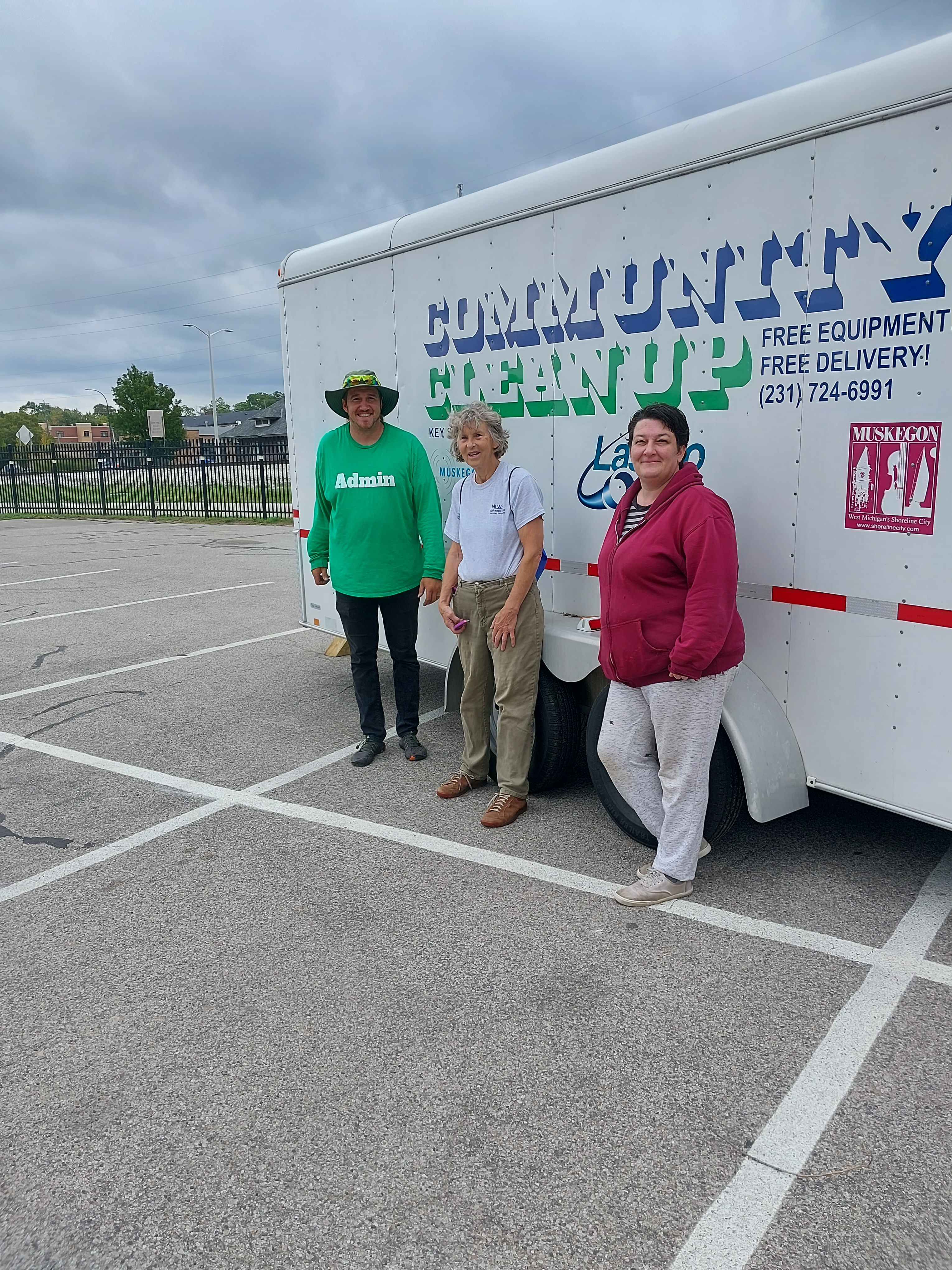 Stay Tuned for Meeting Methods and Venues